The City School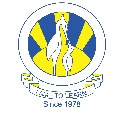 North Nazimabad Boys CampusSecond Monthly Test Session 2019 – 20Class - 9Time: 35 Minutes 			    	      Islamiyat			            	 	Marks 20Name: ___________________		           Sec: ______		   		Date: ______________Q1: How did Islam grow in the years between the Prophet’s first revelation and his first public preaching in Makka?                                                            [10]      
Q2: Outline the difficulties the Prophet faced between receiving his first revelation and the boycott of Banu Hashim.  						  [10]  ---------------------------------------------------------------------------------------------------The City SchoolNorth Nazimabad Boys CampusSecond Monthly Test Session 2019 – 20Class - 9Time: 35 Minutes 			    	      Islamiyat			            	 	Marks 20Name: ___________________		           Sec: ______		   		Date: ______________Q1: How did Islam grow in the years between the Prophet’s first revelation and his first public preaching in Makka?                                                            [10]      
Q2: Outline the difficulties the Prophet faced between receiving his first revelation and the boycott of Banu Hashim.  						  [10]  ---------------------------------------------------------------------------------------------------The City SchoolNorth Nazimabad Boys CampusSecond Monthly Test Session 2019 – 20Class - 9Time: 35 Minutes 			    	      Islamiyat			            	 	Marks 20Name: ___________________		           Sec: ______		   		Date: ______________Q1: How did Islam grow in the years between the Prophet’s first revelation and his first public preaching in Makka?                                                            [10]      
Q2: Outline the difficulties the Prophet faced between receiving his first revelation and the boycott of Banu Hashim.  						  [10]        